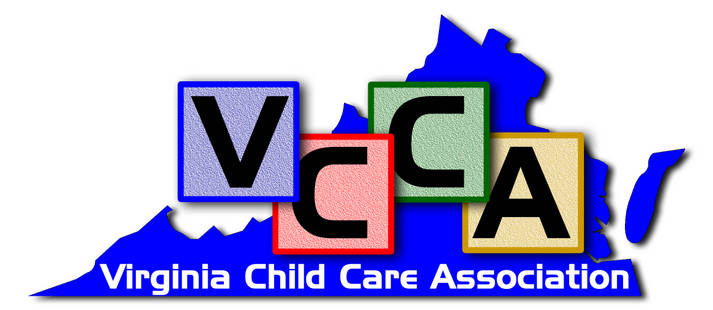 Becoming A Preferred ProviderThe ProcessFirst, please provide material explaining the service along with references. If the service is thought to be of interest and benefit to VCCA members, the Membership Committee will vote on the service provider and their products. If accepted as a preferred partner we ask the service provider to:Become a member of the association. A $300 annual membership fee is required.Provide an added benefit or discount that only members of the VCCA will receiveParticipate in meetings and receptions with your attendance and /or sponsorshipProvide the association with marketing materials and literature, preferably with the VCCA’s logo on the materials.Promote only endorsed products and services at events and in the literature carrying the VCCA name or logo Promote membership to the VCCA to potential membersSupport the association with  non-dues revenue when possibleThe VCCA will provide the member service provider in return with:A communication to the membership stating you are our preferred & endorsed provider for the products and/or services agreed uponAdvertisements in the on-line newsletterAdvertising on the VCCA web site Complimentary advertising in other mailers using stuffersAssistance with promoting and selling your products and services Suggested contacts or referralsProvide display space at some events and/or include marketing pieces in with meeting materialsA copy of the member list in the format of your choice.In addition, if either party determines the partnership is not beneficial or not working out at a minimum a 30-day cancellation notice will be given.Name _____________________________________________   Date _________________Preferred Partner Signature _____________________________________________________VCCA Representative _____________________________________ Date _________________VCCA Signature _________________________________________________Preferred Partners Information Form:To better serve you please assist us with some additional information about your business and planned partnership with VCCA.  What is your primary product line or service you wish VCCA to endorse? ________________________________________________________________________________________________________________________________________________________________________________________________________________________Do you serve all of Virginia? If not, what area or region do you serve? ________________________________________________________________________________________________________________________________________________________________________________________________________________________Please provide 2 references with contact information: ________________________________________________________________________________________________________________________________________________________________________________________________________________________What discounts on what products and services are you willing to offer to only VCCA members? ________________________________________________________________________________________________________________________________________________________________________________________________________________________Do you have the ability or plans to do your own marketing to VCCA members other than what VCCA would do for you as a Preferred Partner? If so, what forms or format of marketing?	________________________________________________________________________	________________________________________________________________________	________________________________________________________________________Company: _____________________________________________________Completed By: _________________________________________________Phone Number: _________________________________________________Email: ________________________________________________________